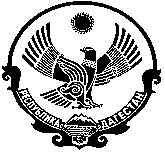                                       РОССИЙСКАЯ ФЕДЕРАЦИЯ                  РЕСПУБЛИКА ДАГЕСТАН  КИЗЛЯРСКИЙ РАЙОН                                                                                            АДМИНИСТРАЦИЯ МУНИЦИПАЛЬНОГО ОБРАЗОВАНИЯ                   СЕЛЬСКОГО ПОСЕЛЕНИЯ  «СЕЛЬСОВЕТ «МАЛОАРЕШЕВСКИЙ» 368806 Респ.Дагестан,Кизлярский район_________________________________________с.Малая-Арешевка                                              П О С Т А Н О В Л Е Н И Е«30» 06.2021года 	         № 18                            О порядке предоставления, использования               и возврата поселениями муниципального района               «Кизлярский район», бюджетных кредитов, полученных                из бюджета Муниципального района «Кизлярский район»   В соответствии с Бюджетным кодексом Российской Федерации, Федеральным законом от 06 октября 2003 года № 131-ФЗ «Об общих принципах организации местного самоуправления в Российской Федерации», руководствуясь Уставом Муниципального образования сельского поселения «сельсовет «Малоарешевский», Администрация муниципального образования сельского поселения «сельсовет «Малоарешевский»                                  ПОСТАНОВЛЯЕТУстановить Порядок предоставления, использования и возврата поселениями муниципального района «Кизлярский район» бюджетных кредитов, полученных из бюджета муниципального района «Кизлярский район».Настоящее постановление вступает в силу со дня его опубликования.Глава МО СП«сельсовет «Малоарешевский»            	          М.И.МагомедовПОРЯДОК
ПРЕДОСТАВЛЕНИЯ, ИСПОЛЬЗОВАНИЯ И ВОЗВРАТА ПОСЕЛЕНИЯМИ МУНИЦИПАЛЬНОГО РАЙОНА «КИЗЛЯРСКИЙ РАЙОН» БЮДЖЕТНЫХ КРЕДИТОВ, ПОЛУЧЕННЫХ ИЗ БЮДЖЕТА МУНИЦИПАЛЬНОГО РАЙОНА «КИЗЛЯРСКИЙ РАЙОН»1. Настоящим Порядком определяется порядок предоставления из бюджета муниципального района «Кизлярский район» (далее – муниципальный район) бюджетных кредитов бюджетам поселений муниципального района (далее соответственно – бюджетный кредит, поселения), их использования и возврата поселениями.2. Цели предоставления бюджетных кредитов и размеры платы за пользование бюджетными кредитами устанавливаются решением представительного органа муниципального района «Кизлярский район» о бюджете муниципального района.3. Бюджетный кредит предоставляется на условиях возмездности и возвратности.В случаях, установленных бюджетным законодательством Российской Федерации, бюджетный кредит может быть предоставлен поселению без предоставления им обеспечения исполнения своего обязательства по возврату указанного кредита, уплате процентных и иных платежей, предусмотренных соответствующим договором (соглашением).4. Бюджетный кредит предоставляется на срок ___ лет.5. Обязательными условиями предоставления бюджетного кредита являются:1) предоставление поселением обеспечения исполнения обязательства по возврату бюджетного кредита, уплате процентных и иных платежей в виде банковских гарантий, поручительств, государственных или муниципальных гарантий или залога имущества в размере не менее 100 процентов предоставляемого бюджетного кредита. Обеспечение исполнения обязательств должно иметь высокую степень надежности (ликвидности);2) отсутствие у поселения просроченной (неурегулированной) задолженности перед муниципальным районом;3) включение в договор (соглашение) о предоставлении бюджетного кредита согласия поселения на осуществление местной администрацией муниципального района «Кизлярский район» (далее – администрация муниципального района) и органом муниципального финансового контроля муниципального района «Кизлярский район» проверок соблюдения поселением условий, целей и порядка его предоставления, а также положения об ответственности поселения за нарушение обязательств в соответствии с законодательством Российской Федерации.6. Не допускается принятие в качестве обеспечения исполнения обязательства, предусмотренного подпунктом 1 пункта 5 настоящего Порядка:1) государственных гарантий иностранных государств, государственных (муниципальных) гарантий публично-правовых образований, имеющих просроченную (неурегулированную) задолженность по денежным обязательствам перед муниципальным районом;2) банковских гарантий и поручительств юридических лиц, имеющих просроченную (неурегулированную) задолженность по денежным обязательствам перед муниципальным районом, и неисполненную обязанность по уплате налогов, сборов, страховых взносов, пеней, штрафов, процентов, подлежащих уплате в соответствии с законодательством Российской Федерации о налогах и сборах;3) банковских гарантий и поручительств юридических лиц, стоимость чистых активов которых меньше величины, составляющей трехкратную сумму предоставляемой банковской гарантии (предоставляемого поручительства), юридических лиц, в отношении которых возбуждено производство по делу о несостоятельности (банкротстве), юридических лиц, которые находятся в процессе реорганизации или ликвидации.7. Для получения бюджетного кредита орган местного самоуправления поселения, уполномоченный муниципальным правовым актом, обращается в администрацию муниципального района с заявкой о предоставлении бюджетного кредита, которая должна содержать следующие сведения:1) сумма бюджетного кредита;2) цель предоставления бюджетного кредита;3) обоснование необходимости предоставления бюджетного кредита;4) источники и сроки погашения бюджетного кредита;5) предлагаемое обеспечение возврата бюджетного кредита, уплате процентных и иных платежей;6) объем временного кассового разрыва.8. К заявке, указанной в пункте 7 настоящего Порядка, прилагаются следующие документы:1) расчет ожидаемого исполнения бюджета поселения по форме, утверждаемой финансовым органом муниципального района «Кизлярский район» (далее – финансовый орган);2) обоснование источников и сроков погашения бюджетного кредита;3) расчет объема временного кассового разрыва;4) документы, определяющие статус органа местного самоуправления поселения и подтверждающие его полномочия на осуществление муниципальных заимствований;9. Заявка и документы, указанные в пунктах 7 и 8 настоящего Порядка, в течение ___ рабочих дней со дня поступления в администрацию муниципального района направляются в финансовый орган для анализа и подготовки заключения.10. Финансовый орган в течение  15 рабочих дней со дня получения документов, указанных в пункте 9 настоящего Порядка, рассматривает их и готовит заключение о возможности (невозможности) предоставления бюджетного кредита.Указанное заключение в течение ___ рабочих дней со дня его подготовки направляется в администрацию муниципального района.11. Администрация муниципального района в течение  ___ рабочих дней со дня получения заключения, указанного в пункте 10 настоящего Порядка, принимает решение:1) о предоставлении бюджетного кредита;2) об отказе в предоставлении бюджетного кредита.12. Основаниями для отказа в предоставлении бюджетного кредита являются:1) предоставление органом местного самоуправления поселения неполных или недостоверных сведений;2) несоблюдение обязательных условий, предусмотренных пунктом 5 настоящего Порядка;3) отсутствие или недостаточность бюджетных ассигнований для предоставления бюджетных кредитов, утвержденных решением о бюджете муниципального района.13. Решение о предоставлении бюджетного кредита, предусмотренное подпунктом 1  пункта 11 настоящего Порядка, оформляется постановлением администрации муниципального района, в котором указываются получатель бюджетного кредита, размер предоставляемого бюджетного кредита и срок, на который он предоставляется, и направляется органу местного самоуправления поселения.14. В случае принятия решения об отказе в предоставлении бюджетного кредита, предусмотренного подпунктом 2  пункта 11 настоящего Порядка, администрация муниципального района направляет органу местного самоуправления поселения указанное решение с указанием причин отказа.15. Предоставление бюджетного кредита оформляется договором (соглашением) о предоставлении бюджетного кредита, заключенным между администрацией муниципального района и органом местного самоуправления поселения. Форма договора (соглашения) о предоставлении бюджетного кредита утверждается финансовым органом.16. Возврат бюджетного кредита осуществляется органом местного самоуправления поселения в порядке и срок, установленный договором (соглашением) о предоставлении бюджетного кредита.17. Контроль за соблюдением получателями бюджетных кредитов условий получения, целевого использования и возврата бюджетных кредитов, включая проценты, а также уплатой штрафов и пеней осуществляет финансовый орган.18. В случае если предоставленный бюджетный кредит не погашен в установленный договором (соглашением) о предоставлении бюджетного кредита срок, остаток непогашенного кредита, включая проценты, штрафы и пени, взыскивается за счет дотаций бюджетам поселений из бюджета муниципального района, а также за счет доходов от федеральных налогов и сборов, в том числе налогов, предусмотренных специальными налоговыми режимами, и (или) региональных налогов, подлежащих зачислению в бюджеты поселений.Порядок взыскания остатков непогашенных бюджетных кредитов, включая проценты, штрафы и пени, предоставленных из бюджета муниципального района устанавливается финансовым органом в соответствии с общими требованиями, определяемыми Министерством финансов Российской Федерации.19. При выявлении недостаточности имеющегося обеспечения исполнения обязательств или существенного ухудшения финансового состояния гаранта или поручителя обеспечение исполнения обязательств поселения подлежит полной или частичной замене в целях приведения его в соответствие установленным требованиям.При неспособности поселения представить иное или дополнительное обеспечение исполнения своих обязательств, а также в случае нецелевого использования средств бюджетного кредита он подлежит досрочному возврату в порядке, установленном финансовым органом.УСТАНОВЛЕНпостановлением администрации муниципального образования сельского поселения «сельсовет «Малоарешевский»от «30» 06.2021г.  №18